KAVAK DERNEKLER FEDERASYONU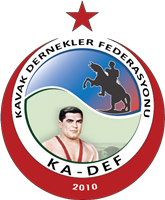 GENÇLİK KOLLARI 3 NCÜ HALI SAHA FUTBOL TURNUVASIKA-DEF KUPASIKATILIM BEYAN FORMU FOTOĞRAFLI3 NCÜ HALI SAHA TURNUVASI                                     ……………………………………………………………………………………………………………………………….TAKIMITAKIM SORUMLUSU   :ADI SOYADI                    :İMZASI                              :Adı SoyadıAdı SoyadıAdı SoyadıAdı SoyadıAdı SoyadıAdı SoyadıAdı SoyadıAdı SoyadıAdı SoyadıAdı SoyadıAdı SoyadıAdı SoyadıAdı SoyadıAdı SoyadıAdı SoyadıAdı SoyadıAdı SoyadıAdı Soyadı